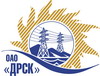 Открытое акционерное общество«Дальневосточная распределительная сетевая  компания»Протокол заседания Закупочной комиссии по вскрытию конвертов поступивших на закрытый запрос цен г. БлаговещенскПРЕДМЕТ ЗАКУПКИ:Закрытый  запрос цен на право заключения договора на выполнение работ по «Выполнение проектно-изыскательских, строительно-монтажных и пуско-наладочных работ по объектам распределительных сетей СП ЦЭС для нужд филиала "ХЭС"»Лот 7 – Технологическое присоединение к электрической сети ОАО "ДРСК" с заявленной мощностью до 150 кВт на территории с. Матвеевка, ул. Озерная; с. Казакевичево, ул. Новожилова (ПИР, СМР);Лот 8 – Технологическое присоединение к электрической сети ОАО "ДРСК" с заявленной мощностью до 150 кВт на территории Бикинского района и р-на Имени Лазо (ПИР, СМР).Лот 9 – Технологическое присоединение к электрической сети ОАО "ДРСК" с заявленной мощностью до 150 кВт на территории Хабаровского р-на (ПИР, СМР).Дата и время процедуры вскрытия конвертов: 11.03.2014 г. в 10:00 (время Благовещенское)Основание для проведения закупки (ГКПЗ и/или реквизиты решения ЦЗК): ГКПЗ 2013 г.Планируемая стоимость закупки в соответствии с ГКПЗ или решением ЦЗК: Лот № 7 -  1 600 911,00 руб.  без учета НДС.Лот № 8 -  1 675 099,00  руб.  без учета НДС.Лот № 9 -  6 510 037,00  руб.  без учета НДС.Информация о результатах вскрытия конвертов:В адрес Организатора закупки поступили заявки на участие: лот №7 – 5, лот №8 - 5, лот №9 - 4.Вскрытие конвертов было осуществлено членами Закупочной комиссии.Дата и время начала процедуры вскрытия конвертов с заявками на участие в закупке: 10:00 (время благовещенское) 11.03.2014 г.Место проведения процедуры вскрытия: ОАО «ДРСК» г. Благовещенск, ул. Шевченко 28, каб. 244.В конвертах обнаружены заявки следующих Участников закупки:РЕШИЛИ:Утвердить протокол заседания Закупочной комиссии по вскрытию поступивших на открытый запрос предложений конвертов.Ответственный секретарь Закупочной комиссии 2 уровня	Моторина О.А.Технический секретарь Закупочной комиссии 2 уровня	Д.С. Бражников№ _______/УКС-В11.03.2014Наименование и адрес участникаЦена заявки, руб. без учета НДСУсловияЛот 7 – Технологическое присоединение к электрической сети ОАО "ДРСК" с заявленной мощностью до 150 кВт на территории с. Матвеевка, ул. Озерная; с. Казакевичево, ул. Новожилова (ПИР, СМР)Лот 7 – Технологическое присоединение к электрической сети ОАО "ДРСК" с заявленной мощностью до 150 кВт на территории с. Матвеевка, ул. Озерная; с. Казакевичево, ул. Новожилова (ПИР, СМР)Лот 7 – Технологическое присоединение к электрической сети ОАО "ДРСК" с заявленной мощностью до 150 кВт на территории с. Матвеевка, ул. Озерная; с. Казакевичево, ул. Новожилова (ПИР, СМР)ООО «МонтажЭлектроСвязь - ДВ» (Россия, г. Хабаровск, ул. Союзная 23Б)1 293 513,001 526 345,00  (с учетом НДС)Условия финансирования: Без аванса. Текущие платежи выплачиваются Заказчиком (ежемесячно или за этап) в течение 30 (тридцати) календарных дней с момента подписания актов выполненных работ обеими сторонами. Окончательная оплата производится в течение 30 (тридцати) календарных дней со дня подписания акта ввода в эксплуатацию. Срок выполнения работ:Начало: с момента заключения договора .Окончание: 30.06.2014.Гарантийные обязательства:Гарантия подрядчика на своевременное и качественное выполнение работ, а так же устранение дефектов, возникших по его вине составляет не менее 36 месяцев со дня подписания акта ввода в эксплуатацию. Гарантия на материалы и оборудование, поставляемые подрядчиком составляет 36 месяцев.Настоящее предложение имеет правовой статус оферты и действует до 19 марта  2014 г.ООО «Энерго - Сеть» (Россия, г. Хабаровск, пр. 60 лет Октября, 170 строение 3)1 300 123,051 534 145,20  (с учетом НДС)Условия финансирования: Без аванса. Текущие платежи выплачиваются Заказчиком (ежемесячно или за этап) в течение 30 (тридцати) календарных дней с момента подписания актов выполненных работ обеими сторонами. Окончательная оплата производится в течение 30 (тридцати) календарных дней со дня подписания акта ввода в эксплуатацию. Срок выполнения работ:Начало: с момента заключения договора .Окончание: 30.06.2014.Гарантийные обязательства:Гарантия подрядчика на своевременное и качественное выполнение работ, а так же устранение дефектов, возникших по его вине составляет не менее 36 месяцев со дня подписания акта ввода в эксплуатацию. Гарантия на материалы и оборудование, поставляемые подрядчиком срок гарантии завода производителя.Настоящее предложение имеет правовой статус оферты и действует до 01 июля  2014 г.ООО «Дальтрансэлектроналадка» (Россия, г. Хабаровск, ул. Комсомольская 41 оф. 2)1 600 911,001 889 074,98  (с учетом НДС)Условия финансирования: Без аванса. Текущие платежи выплачиваются Заказчиком (ежемесячно или за этап) в течение 30 (тридцати) календарных дней с момента подписания актов выполненных работ обеими сторонами. Окончательная оплата производится в течение 30 (тридцати) календарных дней со дня подписания акта ввода в эксплуатацию. Срок выполнения работ:Начало: с момента заключения договора .Окончание: 30.06.2014.Гарантийные обязательства:Гарантия подрядчика на своевременное и качественное выполнение работ, а так же устранение дефектов, возникших по его вине составляет не менее 36 месяцев со дня подписания акта ввода в эксплуатацию. Гарантия на материалы и оборудование, поставляемые подрядчиком составляет 36 месяцев.Настоящее предложение имеет правовой статус оферты и действует 90 календарных дней со дня, следующего за днем проведения процедуры.ООО "Электромонтаж" (Россия, г. Хабаровск , ул. Краснореченская, 92, оф. 208)1 580 342,001 864 803,56  (с учетом НДС)Условия финансирования: Заказчик оплачивает выполненные работы с учетом стоимости материалов, приобретенных Подрядчиком и указанных в подписанных сторонами актах выполненных работ (КС-2), в течение 30 (тридцати) календарных дней с момента подписания актов выполненных работ обеими сторонами. Срок выполнения работ:Начало: с момента заключения договора .Окончание: 31.05.2014.Гарантийные обязательства:Гарантия подрядчика на своевременное и качественное выполнение работ, а так же устранение дефектов, возникших по его вине составляет не менее 36 месяцев со дня подписания акта ввода в эксплуатацию. Гарантия на материалы и оборудование, поставляемые подрядчиком составляет 36 месяцев.ОАО "Востоксельэлектросетьстрой" (Россия, ул. Тихоокеанская 165)1 600 911,001 889 074,98  (с учетом НДС)Условия финансирования: Заказчик оплачивает выполненные работы с учетом стоимости материалов, приобретенных Подрядчиком и указанных в подписанных сторонами актах выполненных работ (КС-2), в течение 30 (тридцати) календарных дней с момента подписания актов выполненных работ обеими сторонами. Срок выполнения работ:Начало: с момента заключения договора .Окончание: 30.06.2014.Гарантийные обязательства:Гарантия подрядчика на своевременное и качественное выполнение работ, а так же устранение дефектов, возникших по его вине составляет не менее 36 месяцев со дня подписания акта ввода в эксплуатацию. Гарантия на материалы и оборудование, поставляемые подрядчиком составляет 36 месяцев.Настоящее предложение имеет правовой статус оферты и действует до 06 июня  2014 г.Лот 8 – Технологическое присоединение к электрической сети ОАО "ДРСК" с заявленной мощностью до 150 кВт на территории Бикинского района и р-на Имени Лазо (ПИР, СМР).Лот 8 – Технологическое присоединение к электрической сети ОАО "ДРСК" с заявленной мощностью до 150 кВт на территории Бикинского района и р-на Имени Лазо (ПИР, СМР).Лот 8 – Технологическое присоединение к электрической сети ОАО "ДРСК" с заявленной мощностью до 150 кВт на территории Бикинского района и р-на Имени Лазо (ПИР, СМР).ООО "Электромонтаж" (Россия, г. Хабаровск, ул. Краснореченская, 92, оф. 208)1 400 000,001 652 000,00  (с учетом НДС)Условия финансирования: Заказчик оплачивает выполненные работы с учетом стоимости материалов, приобретенных Подрядчиком и указанных в подписанных сторонами актах выполненных работ (КС-2), в течение 30 (тридцати) календарных дней с момента подписания актов выполненных работ обеими сторонами. Срок выполнения работ:Начало: с момента заключения договора .Окончание: 31.05.2014.Гарантийные обязательства:Гарантия подрядчика на своевременное и качественное выполнение работ, а так же устранение дефектов, возникших по его вине составляет не менее 36 месяцев со дня подписания акта ввода в эксплуатацию. Гарантия на материалы и оборудование, поставляемые подрядчиком составляет 36 месяцев.ООО "Амур-ЭП" (Россия, пр-т 60 лет Октября, 128 а)1 431 319,001 688 956,42  (с учетом НДС)Условия финансирования: Без аванса. Текущие платежи выплачиваются Заказчиком (ежемесячно или за этап) в течение 30 (тридцати) календарных дней с момента подписания актов выполненных работ обеими сторонами. Окончательная оплата производится в течение 30 (тридцати) календарных дней со дня подписания акта ввода в эксплуатацию. Срок выполнения работ:Начало: с момента заключения договора .Окончание: 31.07.2014.Гарантийные обязательства:Гарантия подрядчика на своевременное и качественное выполнение работ, а так же устранение дефектов, возникших по его вине составляет не менее 36 месяцев со дня подписания акта ввода в эксплуатацию. Гарантия на материалы и оборудование, поставляемые подрядчиком составляет 36 месяцев. Настоящее предложение имеет правовой статус оферты и действует до 25.07.2014.ООО «Дальтрансэлектроналадка» (Россия, г. Хабаровск, ул. Комсомольская 41 оф. 2)1 675 099,001 976 616,82  (с учетом НДС)Условия финансирования: Без аванса. Заказчик оплачивает выполненные работы с учетом стоимости материалов, приобретенных Подрядчиком и указанных в подписанных сторонами актах выполненных работ (КС-2), в течение 30 (тридцати) календарных дней с момента подписания актов выполненных работ обеими сторонами.Срок выполнения работ:Начало: с момента заключения договора .Окончание: 30.06.2014.Гарантийные обязательства:Гарантия подрядчика на своевременное и качественное выполнение работ, а так же устранение дефектов, возникших по его вине составляет не менее 36 месяцев со дня подписания акта ввода в эксплуатацию. Гарантия на материалы и оборудование, поставляемые подрядчиком составляет 36 месяцев.Настоящее предложение имеет правовой статус оферты и действует 90 календарных дней со дня, следующего за днем проведения процедуры.ООО «МонтажЭлектроСвязь - ДВ» (Россия, г. Хабаровск, ул. Союзная 23Б)1 430 023,001 687 427,14  (с учетом НДС)Условия финансирования: Без аванса. Текущие платежи выплачиваются Заказчиком (ежемесячно или за этап) в течение 30 (тридцати) календарных дней с момента подписания актов выполненных работ обеими сторонами. Окончательная оплата производится в течение 30 (тридцати) календарных дней со дня подписания акта ввода в эксплуатацию. Срок выполнения работ:Начало: с момента заключения договора .Окончание: 30.06.2014.Гарантийные обязательства:Гарантия подрядчика на своевременное и качественное выполнение работ, а так же устранение дефектов, возникших по его вине составляет не менее 36 месяцев со дня подписания акта ввода в эксплуатацию. Гарантия на материалы и оборудование, поставляемые подрядчиком составляет 36 месяцев.Настоящее предложение имеет правовой статус оферты и действует до 19 марта  2014 г.ОАО "Востоксельэлектросетьстрой" (Россия, ул. Тихоокеанская 165)1 650 000,001 947 000,00  (с учетом НДС)Условия финансирования: Без аванса. Заказчик оплачивает выполненные работы с учетом стоимости материалов, приобретенных Подрядчиком и указанных в подписанных сторонами актах выполненных работ (КС-2), в течение 30 (тридцати) календарных дней с момента подписания актов выполненных работ обеими сторонами. Срок выполнения работ:Начало: с момента заключения договора .Окончание: 30.06.2014.Гарантийные обязательства:Гарантия подрядчика на своевременное и качественное выполнение работ, а так же устранение дефектов, возникших по его вине составляет не менее 36 месяцев со дня подписания акта ввода в эксплуатацию. Гарантия на материалы и оборудование, поставляемые подрядчиком составляет 36 месяцев.Настоящее предложение имеет правовой статус оферты и действует до 06 июня  2014 г.Лот 9 – Технологическое присоединение к электрической сети ОАО "ДРСК" с заявленной мощностью до 150 кВт на территории Хабаровского р-на (ПИР, СМР).Лот 9 – Технологическое присоединение к электрической сети ОАО "ДРСК" с заявленной мощностью до 150 кВт на территории Хабаровского р-на (ПИР, СМР).Лот 9 – Технологическое присоединение к электрической сети ОАО "ДРСК" с заявленной мощностью до 150 кВт на территории Хабаровского р-на (ПИР, СМР).ООО «МонтажЭлектроСвязь - ДВ» (Россия, г. Хабаровск, ул. Союзная 23Б)6 853 471,008 087 095,78  (с учетом НДС)Условия финансирования: Без аванса. Текущие платежи выплачиваются Заказчиком (ежемесячно или за этап) в течение 30 (тридцати) календарных дней с момента подписания актов выполненных работ обеими сторонами. Окончательная оплата производится в течение 30 (тридцати) календарных дней со дня подписания акта ввода в эксплуатацию. Срок выполнения работ:Начало: с момента заключения договора .Окончание: 31.07.2014.Гарантийные обязательства:Гарантия подрядчика на своевременное и качественное выполнение работ, а так же устранение дефектов, возникших по его вине составляет не менее 36 месяцев со дня подписания акта ввода в эксплуатацию. Гарантия на материалы и оборудование, поставляемые подрядчиком составляет 36 месяцев.Настоящее предложение имеет правовой статус оферты и действует до 19 марта  2014 г.ООО «Дальтрансэлектроналадка» (Россия, г. Хабаровск, ул. Комсомольская 41 оф. 2)6 449 939,007 610 928,02  (с учетом НДС)Условия финансирования: Без аванса. Заказчик оплачивает выполненные работы с учетом стоимости материалов, приобретенных Подрядчиком и указанных в подписанных сторонами актах выполненных работ (КС-2), в течение 30 (тридцати) календарных дней с момента подписания актов выполненных работ обеими сторонами.Срок выполнения работ:Начало: с момента заключения договора .Окончание: 31.07.2014.Гарантийные обязательства:Гарантия подрядчика на своевременное и качественное выполнение работ, а так же устранение дефектов, возникших по его вине составляет не менее 36 месяцев со дня подписания акта ввода в эксплуатацию. Гарантия на материалы и оборудование, поставляемые подрядчиком составляет 36 месяцев.Настоящее предложение имеет правовой статус оферты и действует 90 календарных дней со дня, следующего за днем проведения процедуры.ООО "Амур-ЭП" (Россия, пр-т 60 лет Октября, 128 а)6 510 037,007 681 843,66  (с учетом НДС)Условия финансирования: Без аванса. Текущие платежи выплачиваются Заказчиком (ежемесячно или за этап) в течение 30 (тридцати) календарных дней с момента подписания актов выполненных работ обеими сторонами. Окончательная оплата производится в течение 30 (тридцати) календарных дней со дня подписания акта ввода в эксплуатацию. Срок выполнения работ:Начало: с момента заключения договора .Окончание: 31.07.2014.Гарантийные обязательства:Гарантия подрядчика на своевременное и качественное выполнение работ, а так же устранение дефектов, возникших по его вине составляет не менее 36 месяцев со дня подписания акта ввода в эксплуатацию. Гарантия на материалы и оборудование, поставляемые подрядчиком составляет 36 месяцев. Настоящее предложение имеет правовой статус оферты и действует до 25.07.2014.ОАО "Востоксельэлектросетьстрой" (Россия, ул. Тихоокеанская 165)6 510 037,007 681 843,66  (с учетом НДС)Условия финансирования: Без аванса. Заказчик оплачивает выполненные работы с учетом стоимости материалов, приобретенных Подрядчиком и указанных в подписанных сторонами актах выполненных работ (КС-2), в течение 30 (тридцати) календарных дней с момента подписания актов выполненных работ обеими сторонами. Срок выполнения работ:Начало: с момента заключения договора .Окончание: 30.07.2014.Гарантийные обязательства:Гарантия подрядчика на своевременное и качественное выполнение работ, а так же устранение дефектов, возникших по его вине составляет не менее 36 месяцев со дня подписания акта ввода в эксплуатацию. Гарантия на материалы и оборудование, поставляемые подрядчиком составляет 36 месяцев.Настоящее предложение имеет правовой статус оферты и действует до 06 июня  2014 г.